Digging Deeper into …Tectonic Processes and HazardsThe geography department would love for you to dig even deeper into your studies. Below are some suggestions for things you can do to stretch you in your learning. None of it is compulsory but for you to enjoy. 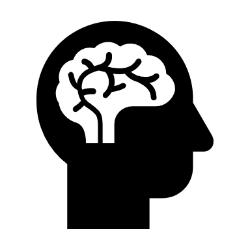 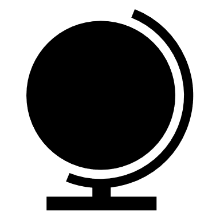 
If you would like to share what you’ve learnt, we’d love for you to produce a piece that we could share with other students. 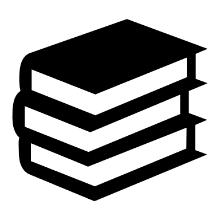 8.4 by Peter HernonSlide by Gerald A. Browne Disaster by Choice: How Our Actions Turn Natural Hazards into CatastrophesBook by Ilan KelmanEnvironmental Hazards: Assessing Risk and Reducing DisasterBook by Keith Smith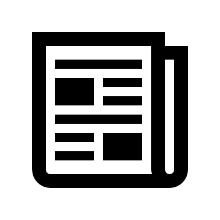 Volcanoes News -- ScienceDaily – Recent volcano newshttps://www.theguardian.com/world/volcanoes - Recent news about volcanoeshttps://www.theguardian.com/world/earthquakes - Recent news about earthquakes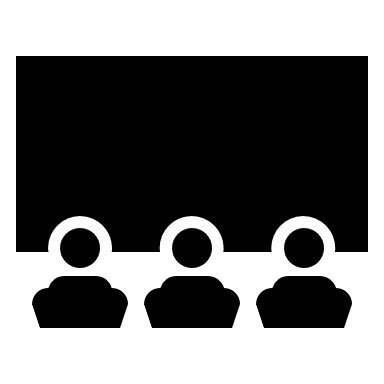 https://www.bbc.co.uk/iplayer/episode/p08xc2v8/a-perfect-planet-series-1-1-volcano - A perfect planet, volcanohttps://www.netflix.com/gb/title/80134885    - 7:19 (15) a film about the Mexican earthquakeDown to Earth with Zak Efron, Iceland, Netflix (12)San Andreas (12A)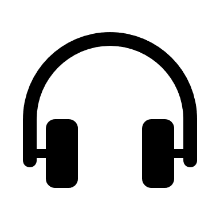 https://soundcloud.com/rgsibg/plate-tectonics-and-earthquake-prediction-with-dr-rebecca-bell - Earthquake predictionBBC World Service - People Fixing the World, Forecasting volcanoes – People forecasting volcanoes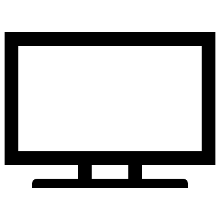 Earthquakes near volcanoes: latest quakes near active volcanoes past 24 hours, Thursday, 4 Feb 2021 - complete list and interactive map / VolcanoDiscovery – Recent earthquakes and volcanoeshttps://www.nationalgeographic.com/science/earth/the-dynamic-earth/plate-tectonics/ - National geographic, plate tectonics 